Ağustos 2015 Tüketici Güven Endeksi’ne ilişkin veriler Türkiye İstatistik Kurumu (TÜİK) tarafından 21 Ağustos 2015 tarihinde yayımlandı.TÜİK tarafından aylık yayımlanan Tüketici Güven Endeksi, tüketicilerin yakın gelecekte yapılması planlanan harcama ve tasarruflarına ilişkin eğilimleri hakkında bilgi vermektedir.Tüketici Güven Endeksi bir önceki aya göre azalış sergilemiştir.2015 Temmuz ayında 64.66 olan Tüketici Güven Endeksi, Ağustos ayında 2.31 puan azalarak 62.35 seviyesine gerilemiştir.  Böylelikle, geçtiğimiz ay gösterdiği sınırlı bir azalışın ardından düşme eğilimine devam etmiştir.  Bir önceki yılın aynı dönemine göre ise 10.85 puan azalış göstermiştir.Şekil 1: Tüketici Güven Endeksi (Ocak 2014-Ağustos 2015)Tüketici Güven Endeksi alt kalemlerindeki değişime bir önceki aya göre bakıldığında, gelecek 12 ay için genel ekonomik durum beklentisinin (6.73 puan) ve hanenin maddi durum beklentisinin (2.07 puan ) kötüleştiği,  bu beklentilerin yanı sıra tasarruf etme ihtimalinin de 0.04 puan azaldığı görülmektedir (Tablo 1). İşsiz sayısı beklentisinde ise 0.41 puan sınırlı bir kötüleşme yaşanmıştır.Tablo 1:Tüketici Güven Endeksi Alt Kalemleri2015 AĞUSTOSTÜKETİCİ GÜVEN ENDEKSİ21 Ağustos 2015                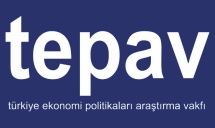 EndeksEndeksDeğişim oranı, %Değişim oranı, %Temmuz 15Ağustos 15Bir önceki yılın aynı ayına göreBir önceki aya göreTüketici Güven Endeksi64.6662.35-2.7-3.6Hanenin maddi durum beklentisi88.2486.170.4-2.3Genel ekonomik durum beklentisi84.3377.60-5.8-8.0İşsiz sayısı beklentisi63.8963.48-7.2-0.6Tasarruf etme ihtimali22.2022.1613.7-0.2